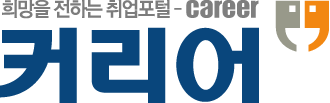 귀 교의 무궁한 발전을 진심으로 기원합니다.        2. 귀 교의 우수인재를 선발하고자 아래와 같이 모집요강을 발송하오니                많은 학생들이 지원 할 수 있도록 협조해 주시면 감사하겠습니다 -  아  래  -채용안내 기업 및 기관-. 한국화학연구원            나. 모집부문: 모집요강 참조            다. 지원자격 및 자격사항: 모집요강 참조            라. 채용관련 문의  한국화학연구원 담당자 [기업영업팀 김호영 과장 (02-2006-9503)]㈜커리어넷 대표이사<한국화학연구원>수신자귀교 취업지원실(과)(경유)담당실(과)장제목한국화학연구원 직원채용 안내 공문담당김호영기업영업팀과장 기업영업팀과장 김호영김호영협 조 자시 행 일2020-01-042020-01-04접  수접  수(          )우152-880서울시 구로구 디지털로32가길 16 (파트너스타워2차 13층) / www.career.co.kr서울시 구로구 디지털로32가길 16 (파트너스타워2차 13층) / www.career.co.kr서울시 구로구 디지털로32가길 16 (파트너스타워2차 13층) / www.career.co.kr서울시 구로구 디지털로32가길 16 (파트너스타워2차 13층) / www.career.co.kr서울시 구로구 디지털로32가길 16 (파트너스타워2차 13층) / www.career.co.kr서울시 구로구 디지털로32가길 16 (파트너스타워2차 13층) / www.career.co.kr서울시 구로구 디지털로32가길 16 (파트너스타워2차 13층) / www.career.co.kr서울시 구로구 디지털로32가길 16 (파트너스타워2차 13층) / www.career.co.kr서울시 구로구 디지털로32가길 16 (파트너스타워2차 13층) / www.career.co.kr서울시 구로구 디지털로32가길 16 (파트너스타워2차 13층) / www.career.co.kr전  화 02-2006-9503 / 팩  스 02)2006-9594 / 이메일 hykim@career.co.kr전  화 02-2006-9503 / 팩  스 02)2006-9594 / 이메일 hykim@career.co.kr전  화 02-2006-9503 / 팩  스 02)2006-9594 / 이메일 hykim@career.co.kr전  화 02-2006-9503 / 팩  스 02)2006-9594 / 이메일 hykim@career.co.kr전  화 02-2006-9503 / 팩  스 02)2006-9594 / 이메일 hykim@career.co.kr전  화 02-2006-9503 / 팩  스 02)2006-9594 / 이메일 hykim@career.co.kr전  화 02-2006-9503 / 팩  스 02)2006-9594 / 이메일 hykim@career.co.kr전  화 02-2006-9503 / 팩  스 02)2006-9594 / 이메일 hykim@career.co.kr전  화 02-2006-9503 / 팩  스 02)2006-9594 / 이메일 hykim@career.co.kr전  화 02-2006-9503 / 팩  스 02)2006-9594 / 이메일 hykim@career.co.kr전  화 02-2006-9503 / 팩  스 02)2006-9594 / 이메일 hykim@career.co.kr2020년 상반기 한국화학연구원 인턴연구원 선발 공고 선발모집 서류 마감일 : (~1월16일)한국화학연구원에서는 ‘청년의 전문분야 R&D 실무능력 배양 및 취업활동 지원’을 위해 아래와 같이인턴연구원 선발을 공고합니다.모집분야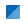 ※ 위 연구부서별 주요 연구분야는 한국화학연구원 홈페이지 또는 공지사항(응시원서 입력화면하단 메뉴)에서 확인하고 지원 요망
지원 자격
연수조건 고용형태 : 인턴연구원(체험형)
 고용(연수)기간 : 9개월 계약(연수평가 결과에 따라 추가 연수 가능)
                        * 자세한 내용은 공지사항에서 확인 요망
 근무(연수)시간 : 주 5일 40시간(평일 09:00~18:00)
 근무(연수)시작 : 2020. 3. 2.
 국민연금/건강보험/고용보험/산재보험/직장인보장보험 가입
 연수수당 : 학사학위 200만원/월, 석사학위 220만원/월
 기숙사 : 신청순위에 의거 순차적으로 입주 가능(2인 1실)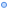 
전형방법* 아래 전형일정 및 합격자 발표 시기는 사정에 따라 변경될 수 있음을 알려 드립니다.* 위 전형일정 및 합격자 발표 시기는 사정에 따라 변경될 수 있음
제출서류 온라인 제출서류 실물(원본) 제출서류 (면접합격자에 한함)
  * 최종 면접합격자에게 아래 서류의 제출방법을 별도 안내할 예정임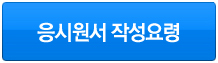 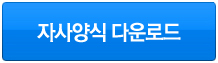 
접수방법 및 기간
기타사항  응시원서 기재 누락 및 착오, 서류 미제출 등으로 인한 불이익은 본인 책임이며, 기재사항이 사실과
   다르거나 허위임이 판명될 경우 합격을 취소함
 E-mail을 통해 전형단계별 합격자 발표 및 개별 연락사항을 전달하므로 정확하게 기입 요망
  * 지원자가 입력한 e-mail 주소 오류로 인해 발생한 불이익은 본인에게 그 책임이 있음
  모집분야별로 1개 분야만 지원 가능(최종합격 후, 전공 등을 고려하여 적합한 부서로 변경배정할 수 있음)
  적격자가 없는 경우 선발하지 않을 수 있음
 신체검사에서 부적격자로 판명될 경우 합격을 취소할 수 있음
 졸업예정자의 경우 입원 후 1주 이내에 최종 졸업(학위취득)증명서를 제출하지 않을 경우,
   합격을 취소할 수 있음